Занятие по конструированию в старшей группе: « Что нам стоит корабль построить».Цель: Закрепить общие понятия о водном виде транспорта; основные части корабля; упражнять детей в плоскостном моделировании и конструирование из строительного материала; закрепить название деталей строительного материала; развивать внимание, воображение, сообразительность.Ход работы:Дети слышат шум прибоя (запись на диске).Вос-ль: Ребята, слышете? Что это такое? (ответы детей). Правильно, это шум прибоя. И именно эти звуки помогут отгадать вам мою загадку. Вот слушайте:Такие красавцы, всегда и везде,Родятся на суше - живут на воде?Ответы детей.Вос-ль: Верно, это корабли. И наше занятие по конструированию сегодня будет посвящено кораблям. К какому же виду транспорта относятся корабли?Дети: К водному.Вос-ль (Рассматриваем с помощью проектора  заранее приготовленные  изображения кораблей - пассажирский, военный и грузовой): Согласна, посмотрите и вспомните - какие виды кораблей вы знаете.(Демонстрация с помощью системы электронного обучения)Ответы детей.Вос-ль: У каждого корабля своё предназначение, но у любого судна есть основные части, то, что объединяет все корабли. Давайте назовём их.Дети называют основные части корабля (корма, днище, нос, труба, якорь, капитанская рубка). Определения детей сопровождаются показом этих частей на одном из изображений на мольберте.Вос-ль: А кто же управляет любым кораблём?Дети: Капитан.Вос-ль: Ребята, я вам сейчас расскажу историю одного капитана. Его зовут капитан Врунгель.А узнала я её из письма(голосовое сообщение), которое сегодня получила. Письмо это из конструкторского бюро. Это место,где моделируют и проектируют корабли. И вот что они нам написали….Зачитывается письмо, в котором говориться, что капитан потерпел крушение в океане и просит смоделировать и сконструировать ему новое судно, но у сотрудников бюро совсем нет свободного времени и поэтому они просят об этом ребят.Вос-ль: Но прежде чем приступить к работе, давайте разомнёмся.Проводится физкультминутка:Тихо плещется вода,Мы плывём по тёплой речке (движения руками)В небе тучки, как овечки,Разбежались кто куда (руки в разные стороны)Мы из речки вылезаем,Чтоб согреться пошагаем (шаги на месте)А теперь глубокий вздохИ присели на песок (присели)Над водой летят стрижи (медленно поднимаемся, взмахи руками)Под водой плывут ерши (змейка руками)Плывёт лодочка-краса,Расписные паруса (руки в стороны).После физкультминутки дети садятся за столы, где уже стоят подготовленные детали для конструирования.Воспитатель обращает внимание детей на мольберт, где размещены две схемы корабля.Вос-ль: Ребята, у меня на мольберте схема, которую я тоже получила по почте из конструкторского бюро, вот по ней мы и будем конструировать корабль. Обратите внимание, что построение происходит в два этапа, поэтому схемы две. Но прежде чем приступить к работе, давайте вспомнить название всех деталей, которые участвуют в конструировании.Дети перечисляют детали, затем приступают к конструированию.Когда работа закончена, педагог показывает образец, который построила сама (заранее, только он был не виден, чтобы дети убедились в правильности своей работы.Воспитатель хвалит детей за проделанный труд и сообщает, что сейчас они будут делать плоскостную модель своего корабля, вид спереди относительно себя.Перед детьми на подносах лежат геометрические фигуры, каждая из них при плоскостном моделировании обозначает определённую деталь образца.Дети выполняют поставленную задачу, если возникают сложности, воспитатель помогает советом.Подводятся итоги.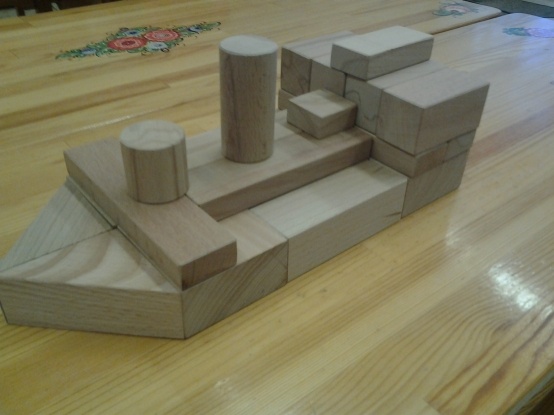 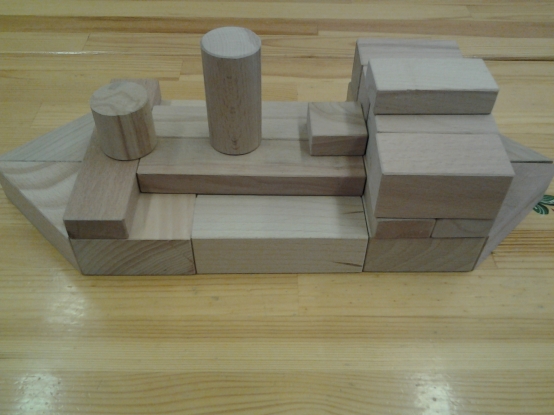 